INDICAÇÃO Nº 8638/2017Sugere ao Poder Executivo Municipal que proceda a limpeza da área pública de Bem Estar, localizada entre as ruas Romênia, Rua Espanha e Rua Luxemburgo, Bairro Jardim Europa.Excelentíssimo Senhor Prefeito Municipal, Nos termos do Art. 108 do Regimento Interno desta Casa de Leis, dirijo-me a Vossa Excelência para sugerir que, por intermédio do Setor competente, seja executada a Limpeza da área pública de Bem Estar, localizada entre as ruas Romênia, Rua Espanha e Rua Luxemburgo, Bairro Jardim Europa.  Justificativa:Conforme reivindicação da população, este vereador solicita a limpeza da área pública acima indicada.Conforme visita realizada no local, este vereador pôde constatar que a acumulo de lixo também, prejudicando assim o bem estar das crianças e dos munícipes.Plenário “Dr. Tancredo Neves”, em 21 de novembro de 2017.Joel do Gás                                                      -Vereador-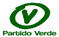 